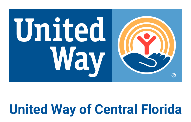 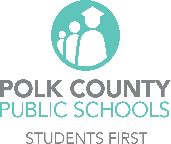 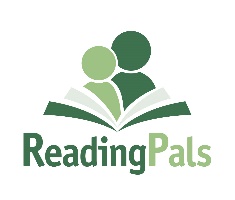 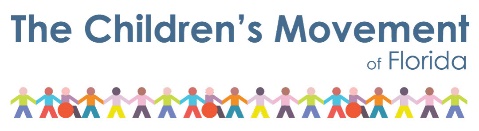 UWCF ReadingPals Polk County Volunteer ApplicationFor New ReadingPals Applicants (2 pages)2023/2024 School YearThank you for your commitment to serve as a ReadingPals school volunteer!ReadingPals is a Statewide Early Literacy Initiative"ReadingPals offers volunteers an opportunity to build meaningful relationships with young children in Florida, while helping them improve their social-emotional development and early literacy skills. ReadingPals is managed by The Children’s Movement of Florida and administered through 15 United Ways and affiliate organizations— with the help of numerous community partners across the state.”Please complete this paper application and send to readingpals@uwcf.org, or mail to P.O. Box 1357, Highland City, FL 33846-1357.                                         *Required Information for all ReadingPals (Please type or print)Please check the school(s) and circle the day(s)/time that you would prefer to volunteer marking 1st choice, 2nd, etc.  Note:  The ReadingPals schools/hours may be subject to change as they are fully confirmed later in the summer for the upcoming school year.  Alta Vista Elementary                       Auburndale Central Elementary              Crystal Lake Elementary       Haines City  33844                                                Auburndale  33823                                                          Lakeland  33801                             M, T, W, Th – 9:00 – 10:00 am                           M, T, W, Th - 8:05-9:05 am                                           M, T, W, Th – 8:15-9:15 am	                  Dixieland Elementary                        Elbert Elementary                                       Highland City Elementary	       Lakeland  33803                                                    Winter Haven  33881	                                                    Highland City  33846       M, T, W, Th – 9:00-10:00 am                              M, T, W, Th -	                                                       M, T, W, Th - 8:10-9:10 & 9:10-10:10 am	 Jesse Keen Elementary                       Lake Shipp Elementary                            Lewis Elementary       Lakeland 33815                                                      Winter Haven 33880                                               	    Ft. Meade    33841                        M, T, W, Th - 1:45-2:45 pm                                  M, T, W, Th – 8:30-9:30 am	                                    M, T, W, Th - 8:05-9:05 am   Padgett Elementary                             Polk Avenue Elementary                         Purcell Elementary       Lakeland 33809                                                       Lake Wales   33853                                               	    Mulberry 33860       M, T, W, Th – 9:10-10:10  am                               M, T, W, Th -   9:20-10 20 am		                    M, T, W, Th – 8:30-9:30 am 	  Stephens Elementary                         Willow Oak Elementary		         Bartow   33830                                                       Mulberry 33860		 	          M. T, W, Th –                                                          M, T, W, Th – 8-9 am & 9-10 am			  Mentor to Make a Difference / Three Pillars of ReadingPalsMentor:  To build genuine impactful relationships between students and our volunteer mentors.Social-Emotional: To help students build a strong social-emotional foundation through self-awareness, self-management, social awareness, relationship skills and responsible decision making.Early Literacy: To improve students’ understanding of the fundamental building blocks of early literacy.Background CheckThe School Board of Polk County requires volunteer applicants to undergo a Florida Department of Law Enforcement criminal background. Get Involved | Polk County Public Schools (polkschoolsfl.com) .Instructions:There is a $25 non-refundable fee for the required criminal background screening.  (Note: Approved volunteer status is good for 5 years.)  You will be asked to make the payment during the online application process.  The Polk County School Board requires all volunteers to fill out an application online at Get Involved | Polk County Public Schools (polkschoolsfl.com) .Pictures for security badges will be taken at your assigned school and picked up there.All information will remain confidential. The United Way of Central Florida reserves the right to accept or deny applicants to any affiliated volunteer program.     If you have been convicted of murder, sexual offenses such as sexual battery, lewd or lascivious acts, soliciting lewd acts or indecent exposure, sexual misconduct, prostitution or solicitation of prostitution, obscenity, or pornography, contributing to the delinquency/dependency of a child, abuse/neglect, drug related charges, kidnapping or battery to a child, criminal driving offenses, you will not be approved.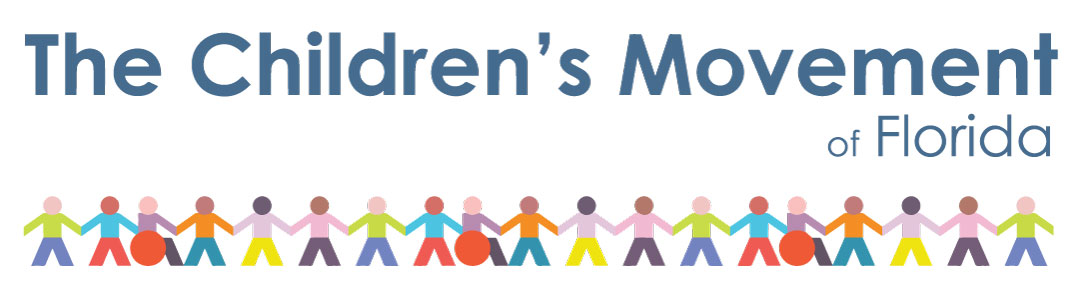 If have been a ReadingPal in the past -Please share the years that you volunteered in the program __________  -  ___________.  Do you still have your copy of the ReadingPals Training Notebook?    Yes     NoSignature: _____________________________________________ Date: _________________________The School Board of Polk County, Florida, prohibits all forms of discrimination and harassment based on race, color, sex, religion, national origin, marital status, age, homelessness, or disability or other basis prohibited by law in any of its programs, services, activities, or employment. To file your concerns, you may contact the Office of Equity & Compliance in the Human Resource Service Division at (863)534-0513For more information, go to uwcf.org and click on Get Involved, Volunteer, then scroll down and click on ReadingPals*Last Name:                                                        * First Name:                                                  M.I.: *Date of Birth (including year):  *Ethnicity: Gender: *Street:                                                           *City: 	               *State: 	*Zip Code:   *Email: *Home Phone:              *Cell Phone:                                                                     